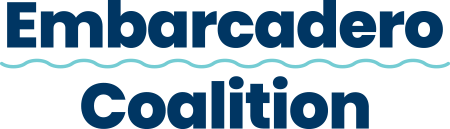 Aug 26, 2020CARB Board meeting 8/27/2020Item 20-8-1 Ocean Going Vessels at BerthRE: Time for Cruise ships to Connect and Disconnect: Supplemental information for testimony by the Embarcadero Coalition of San Diego – Janet RogersSince your last board meeting and our testimony we have been in contact with CARB staff and staff at the Maritime Division of the Port of San Diego.  Please remember that many of us live 800 feet from the Cruise ship terminal. Maritime Division of Port of San Diego explained the Ready to Work and connection process to us in more detail. This clip is from the end of his email."After pulling alongside the pier, the mooring lines are set, and then the gangway placed. Once the gangway is set, security guards are positioned nearby. From first mooring line to gangway security guard placement is 20 to 40 minutes. Safety is key.Next, the ship’s agent will confirm the vessel is ready for US Customs officials to board. Then, approval is given for longshore workers to board.Finally, electricians, longshore, and the ship’s engineer will coordinate the physical shore power hook up. This process takes approximately 15 mins.When everything goes well from first line, shore power connection can be completed in as few as 45 minutes" Cruise ship connection times at the Port of San Diego    Analysis provided by CARB staff
Cruise Shore Power Connection Data, includes getting Ready To Work –Port of San Diego*Includes ships that do not connect to ground power. Given the fact that our Port says the connection time after Ready to Work criteria is met in only 15 minutes, and the limited data provided by CARB staff shows 69% of the cruise ships connect in less than 1 hour, including getting Ready to Work, we request:Ask staff to determine the time taken at various ports for cruise ships to connect to ground power after Ready to Work, and the time needed to run the engines before disconnection, If this new information coincides with the information currently available from CARB Staff and San Diego’s cruise ships, then 1. In the 2022 interim review, change the connection time after Ready to Work to 1/2 hour from 2 hours In previous discussions with our Port, we were told that ships usually run their engines for ½ hour before disconnecting. If this holds true when investigated by CARB then we have a second request. 2 In the 2022 interim review, change the time to run engines before disconnecting to ½ hour from 1 hour. Thank you for working to clean our air and reduce our cancer risks from toxic chemicals. Janet Rogers Embarcadero Coalition of San Diegoembarcaderocoalition@gmail.comTerminalYearMin – Max Range (Hours)Average ConnectionMedian Connection% Visits Connecting in 1 Hour (Total)*% Visits Connecting in 1 Hour (Connected)B Street POSD20180.02 – 16.301.46 hrs1.02 hrs23/59= 39%23/47= 49%B Street POSD20190.50 – 4.681.29 hrs0.89 hr36/69= 52%36/52= 69%